Instructions pour les patients et informations sur le dépistage à l’hôtel (centre of name)Bonjour et bienvenue.Nous sommes le personnel de santé du centre de dépistage du Covid 19 de Tralee. A titre de précaution pendant cette crise du Covid-19, tous les résidents de (name of centre) feront l’objet d’un dépistage.Voici comment se déroule un test :Étape 1Nous allons procéder à un prélèvement dans votre gorge et votre nez ; ce n’est pas douloureux.Je vais vous remettre un dossier contenant une notice d’information, un mouchoir jetable et un masque.Veuillez-vous tenir à l’endroit indiqué et vous moucher à l’aide du mouchoir fourni.Jetez le mouchoir usagé dans la poubelle à l’endroit indiqué.Mettez ensuite le masque et ne le retirez que lorsqu’on vous le demande.Étape 2On va vous demander d’avancer à un des postes de dépistage.Le personnel va vous demander de retirer votre masque.On vous demandera ensuite d’incliner la tête vers l’arrière en ouvrant la bouche pour permettre la prise du prélèvementUn prélèvement du nez sera ensuite effectué.Remettez votre masque.Quittez le centre de dépistage comme indiqué et regagnez votre chambre. Merci de votre coopération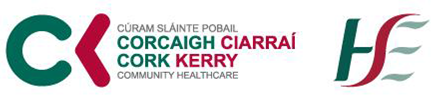 